POD GLJIVOM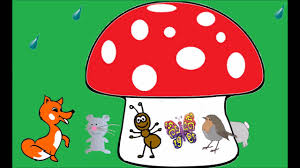 Kakvo je vrijeme bilo u priči :Kamo se sakrio mrav?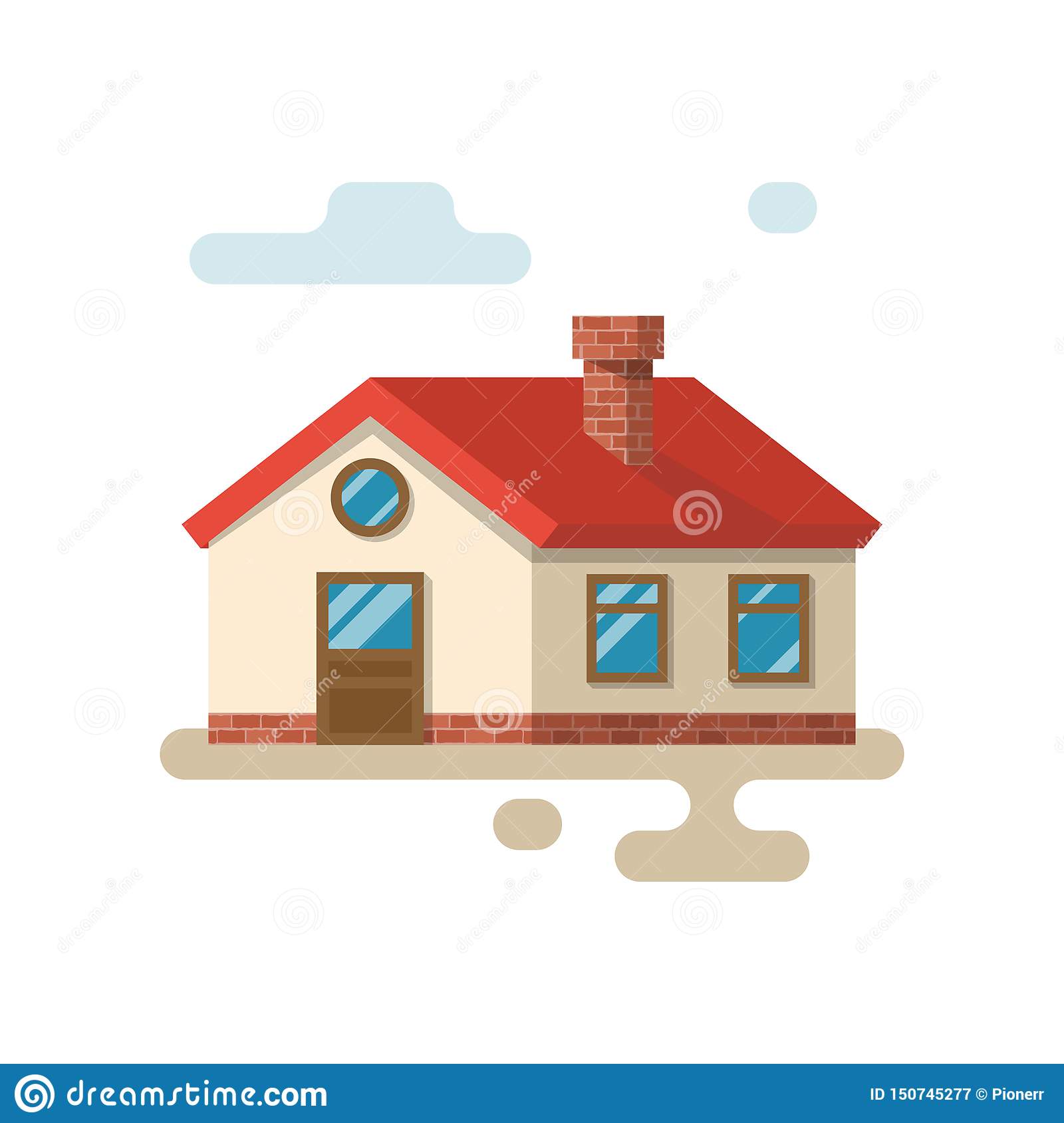 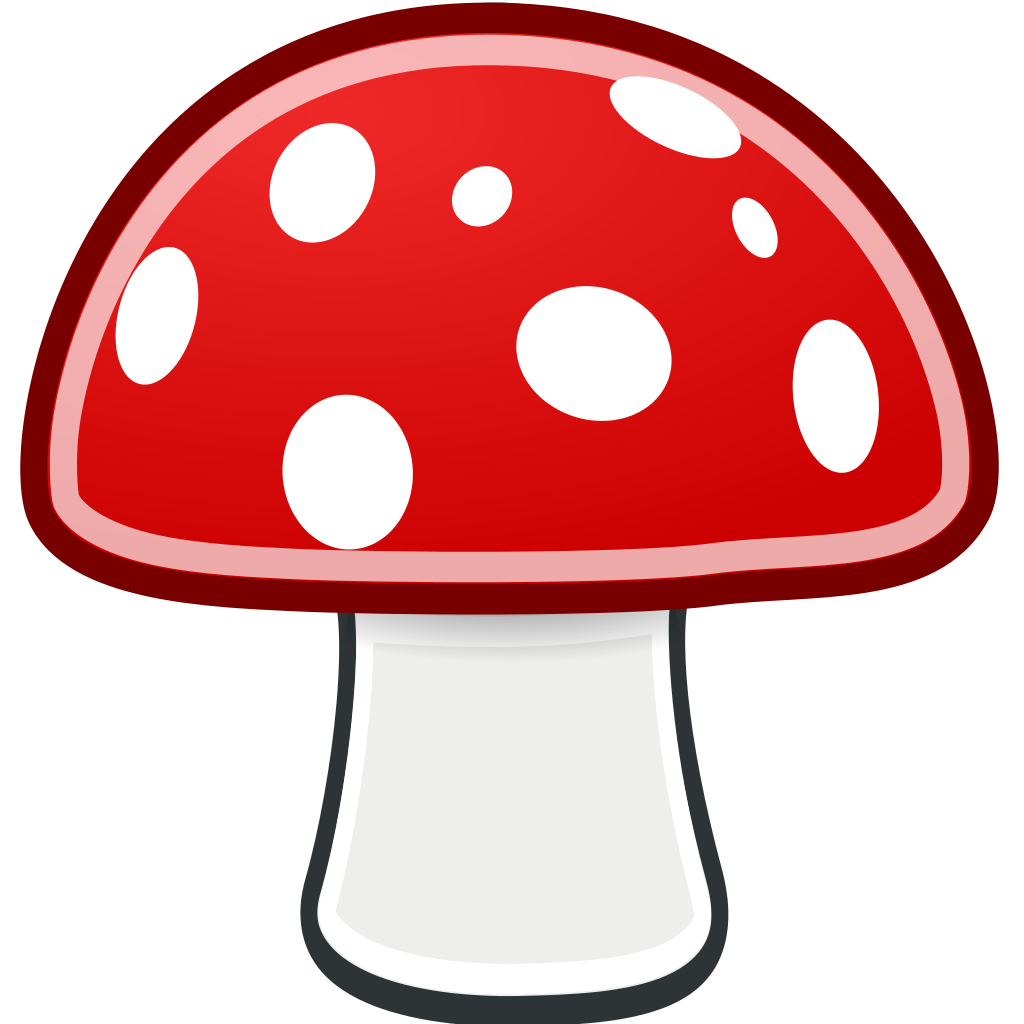 Koliko se životinja sakrilo ispod gljive?Pokaži i imenuj životinje koje su bile pod gljivom.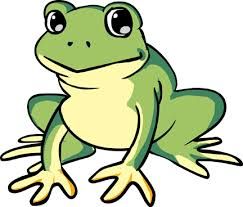 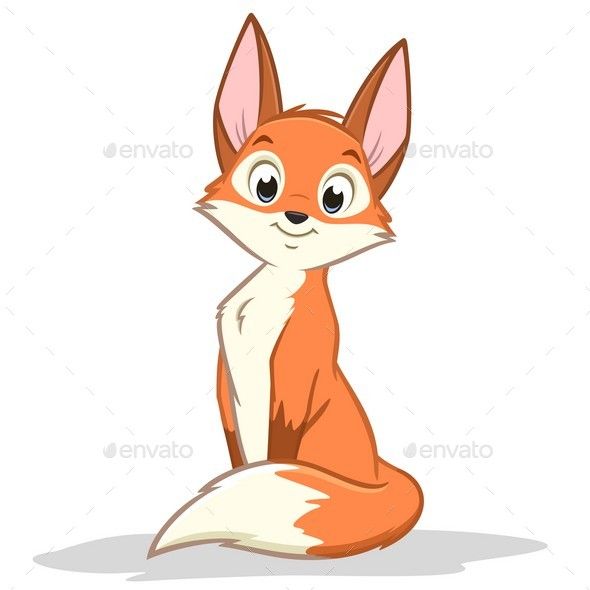 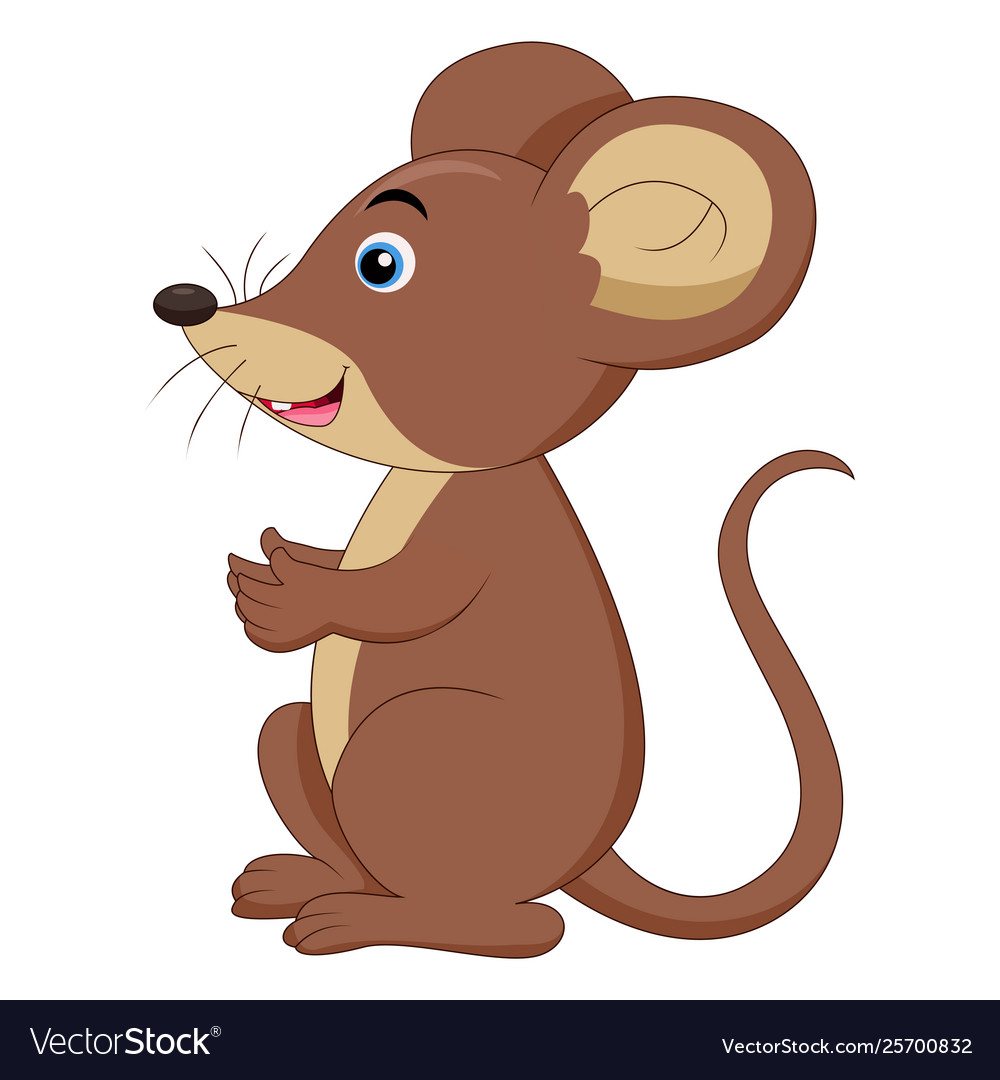 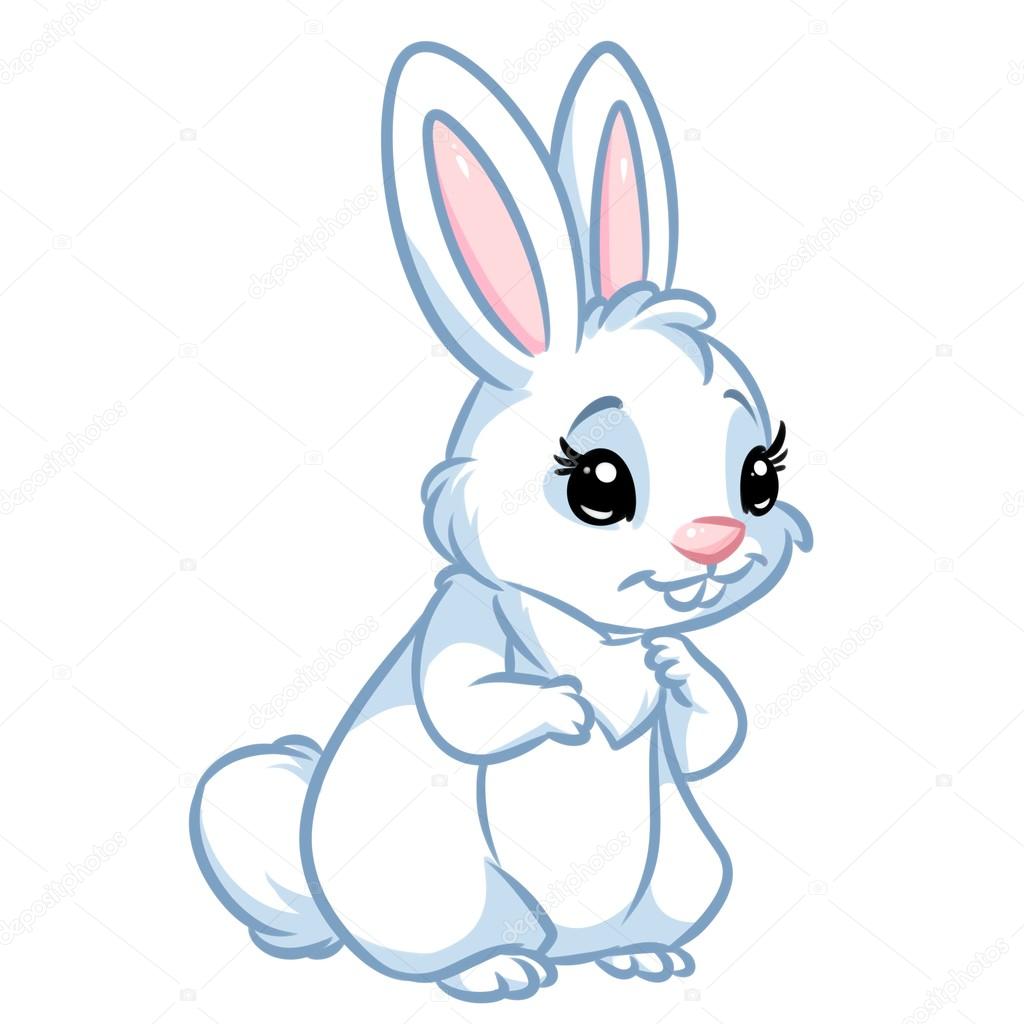 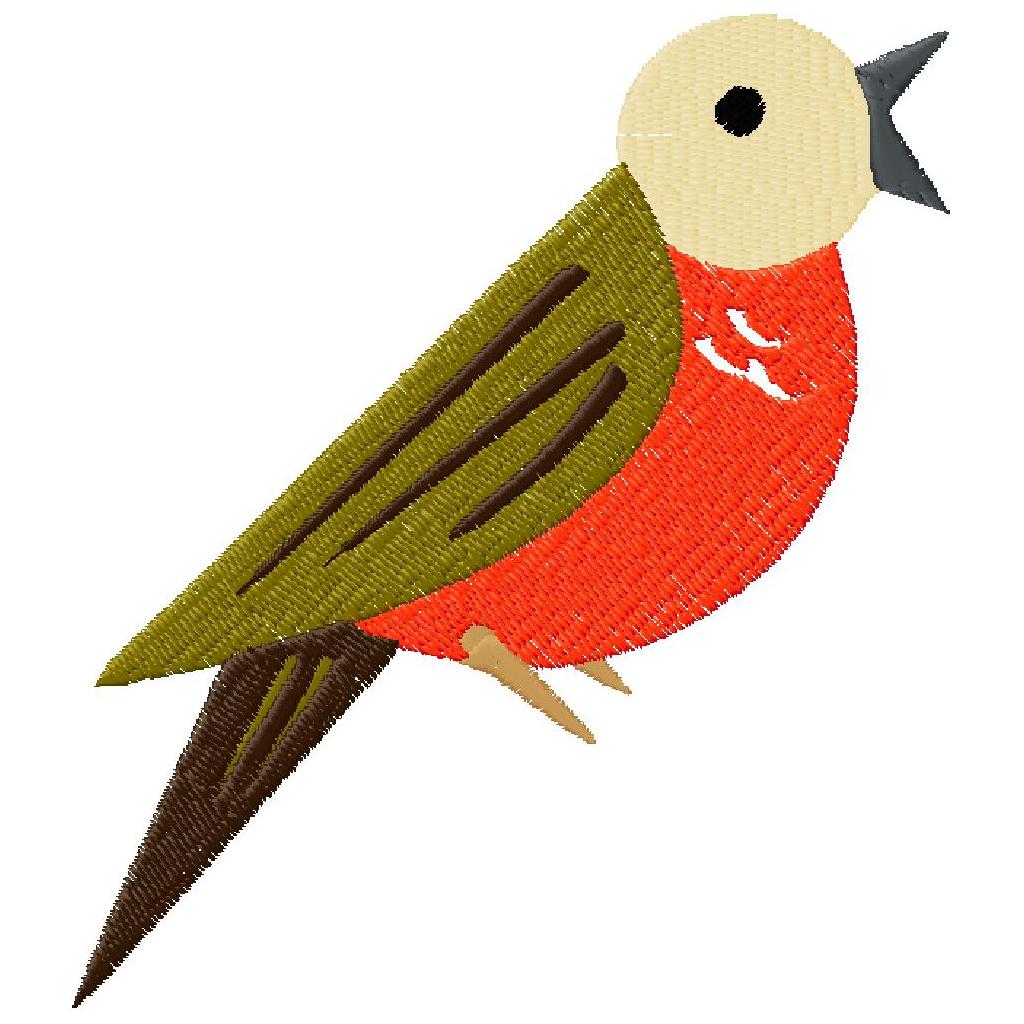 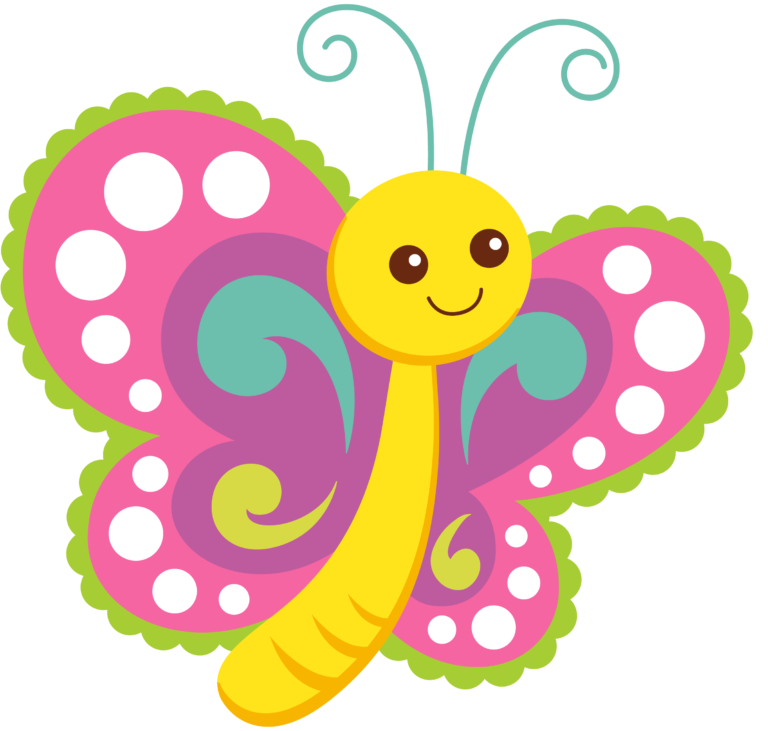 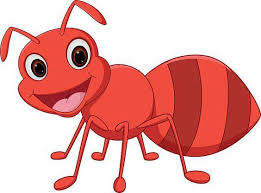 